TMN-COT BOARD MEETINGWednesday, February 1, 2023 9:05 a.m. – 11:34 a.m.at Texas AgriLIFE Extension Service, Angleton TXPresident Kathy Pittman called the meeting to order, presented the agenda and asked for additions or corrections. No additions or corrections.  Attendance—Approve Previous Board Minutes—The January 2023 Board and General Meeting minutes were sent to the Board for review. The minutes were approved as corrected.Minutes Approval—It was decided that the minutes of the General Membership Meeting would be sent to the membership and would be approved by the General membership at the next membership meeting.  Motions—Action Register – These items have been added to the Action Register Workbook  Brazoria Heritage Day - There was a discussion by each member of the board on the issue of having a booth at the Brazoria Heritage Days.  The concern was at the previous Brazoria Heritage Days, the rebel flag was flown at the parade. The issue is the rebel flag is currently associated with racism, slavery, white supremacy and treason and it would be inappropriate for Master Naturalists to support this display by having a booth at the event.  Other views - Some members felt that flag was also a part of the heritage and history of the area.  The Chapter cannot vet all potential participants in every event we agree to participate in.    Members will choose to participate or not. If they personally feel event is offensive, they will choose to not participate.   After discussion Mickey made a motion to not participate in the event.  It was seconded by Kristina.  The vote was 3 yes and 9 no.  The chapter will have a booth.  President’s Report—Kathy Pittman reported and/or led the discussion on the following:The next TMN Tuesday will be February 14th.   Subject not listed on website.   Webex is new platform, and you must register in advance. January Presidents meeting Tuesday 31st.      Governing Docs – 1/3 of Chapters are completed, 1/3 in progress. Extension date for completions – March 1st.    Online form for suggested edits. Branding guide – to be updated this year.Temp Covid training policies are rescinded.   Follow CMOP sec 4.1 and 5.5.  “Encouraged” to get hours in person, but no cap on AT hours obtained online vs. in person.AT from TMN Tuesday or Annual meeting – must be within same Calendar year.Recert and milestone pins – please order monthly.   Exception – 4000 hours can only be ordered after completion, due to Michele needing to verify hours before sending to White House. TMN Tuesday – topics will be announced just before each session.“Be the Change” culminated with April 2022 workshop.   Materials still available online and Chapters asked to make sure we are following DEI guidelines. 25th Anniversary Storytelling project21 Chapters with Spring Intern classes. Starting to collect Fall Training info. April National Volunteer Month – we need to plan something for April meeting.Virtual Volunteer Fair – May 2 & 3.   Info will be sent shortly on how to engage our partner organizations.  Looking for topics a member can do at home.Annual Meeting – McAllen Convention Center, Oct 12-15thWordPress Training - Monthly on 1st Tuesday - Starting March 7th.   Tutorials onlineTMN Branding – we must have approval from State office before we order from new outside vendor.Please publicize State Endowment with members - https://masternaturalistendowment.orgWhooping Crane trip – had 27 signed up at last count, so we did not advertise to other groups. Attended AgriLife Interpretation Lunch with John O and other county groups sponsored by AgriLife.  Judge Sebesta was in attendance.  Thank you to those who took time to review draft survey.   John O will set up and I will send out week of Feb 6thPast President -                                                                                             MickeyNo report VP/Programs & Advanced Training					JimmyFebruay: Eagles – Mary SchwartzTreasurer – DonAbout 50% of membership have paid dues Membership— John Boettiger* August only: 1217.10 VT and 45.50 AT HoursPins are being mailed in batches on a quarterly basis. State Representative – Connie  All Board members need to sign the Conflict-of-Interest form and if needed disclose if they have any conflicts. Connie will send the form to all board members.  The Bylaws approved at the December general membership meeting and the December general meeting minutes were submitted to the state office using the form on the TMN state website. The Chapter Operating Handbook committee met after the January board meeting and plans to meet after the Feb. 1 board meeting to continue to customize the state COH Framework for our chapter.Training Director—Melanie Hollenshead Currently 11 interns have registered.Training will start Feb. 18 and graduate May 13 Need more volunteers on the training team and need mentors.Survey will go out to membership to get mentors.  Melanie has developed a guideline for intern training refunds.  Melanie emailed a schedule to the board.  Volunteer Service Director—Oron Atkins reported on and/or updated the following opportunities:Exploration Green Workday – every Wed, 8:30 AM to 11:30 AM – contact Christie TaylorTrash Collection/Disposal Analysis Project – self-directed.Beach Sweep – 2/6 & 3/6 - 8 AM to 10 AM, Quintana Fishing Pier– contacts Jimmy/Luanne SalinasTBCPD Trail Work Day Hanson Park – ??? , 8 AM to 12 PM – contact Mike MullenwegPearland Parks & Recreation Natural Resources Workday – First Thursday, Locations TBA, 8 AM to 11 AM	Nurdle Beach Patrol – Jace Turnell – self-directed Brazoria County Comprehensive Spider Survey – Melanie Hollenshead - self-directed.Adopt a Loop for TMN – contact Debbie Nance - self-directed.Boardwalk Maintenance & Construction – TBA – contact Oron AtkinsQuintana Beach Park boardwalk is complete.Big Tree boardwalk – materials are ordered and will be delivered next week.  Construction will begin as soon as weather permits.Nest Fest – 3/14, Time ????? – contact Jo MondayIn conjunction with Turtle Patrol there will be a beach clean up on Follet’s Island.  Volunteers are need to man 4 stations on the island for volunteer check in.  Outreach Director— RubyDEEP at BNWR Discovery Center – 2/28, 8 AM to 2 PM – contact Ed BarriosFamily Fishing Day – 2/25, 8AM to 2 PM – Lakeside Park, 1234 Enchanted Oaks Dr, Angleton, TX, 77515.  Contact Harbria GardnerSpring Open House – 3/11 thru 3/19, 11 AM to 4 PM – contact Ruby LewisIntroduction to Fishing Basics – SCT – 3/4, 9 AM to 3 PM – contact Mason GilfoilMarch 4 – Brazoria Heritage DayApril 15 – Booth at Brazos Mall Pop Up Outreach – Open – nothing scheduled. Kathy will get a team together to work on this. Chapter Host—.  RoseOrdered name tags at $.75 eachCommunications Director – Larry 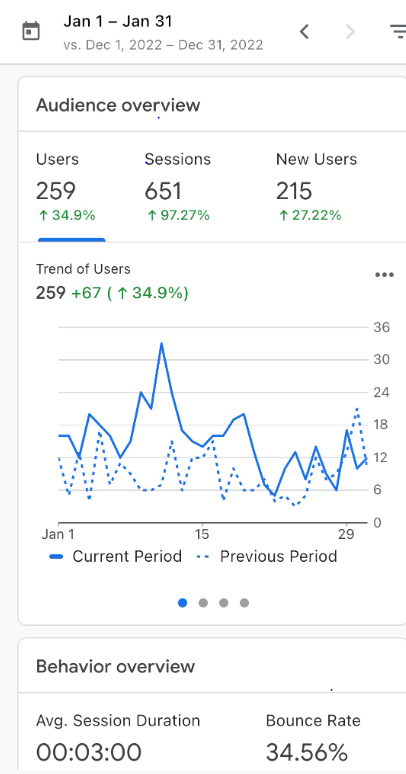 Class 2022 Representative – Kate Harris No report Chapter Advisors Jordan Kieffer said Sea Center could use volunteers during spring break.John O. will start up Water Wednesday the 3rd Wednesday, staring in March and will hold session every other month.  John will get the Water Team together to discuss topics.New Business – noneGeneral Meeting Agenda –Next meeting Wednesday February 8th, 9:00 am.  Please SEND ME ANY ITEMS BY SUNDAY EVENING February 5th.President: Kathy Pittman adjourned the Board Meeting at 11:34 AMRespectfully submitted,Lorna Witt, Secretary  cc:	Board Members
      	Crystal Andablo, AgriLIFE Secretary  Crystal.Andablo@ag.tamu.eduElected Members of BoardPresentAppointed Members of Board/CommitteesPresentKathy Pittman (President)Mickey Dufilho (Immediate Past President)Jimmy Salinas (Vice-President/Programs)John Boettiger (Membership Dir.)Lorna Witt (Secretary)NMelanie Hollenshead (New Class Dir.)Don Sabathier (Treasurer)Larry Peterson (Communications Dir.)Ruby Lewis (Outreach Dir.)Chapter Advisor(s)Chapter Advisor(s)Kristine Rivers (Advanced Training Dir.)John O’Connell (AgriLIFE Extension)Oron Atkins (Volunteer Service Dir.)Jordan Kieffer (TPWD: Sea Center Texas)Connie Stolte (State Rep.)Guests/OtherGuests/OtherRose Wagner (Chapter Host)Luanne Salinas Kate Harris (Class 2022 Class Rep)NAmanda GabehartQuorumYesMotionMotion to ApproveMotion SecondedVoteApprove the December Board minutesDonJohnMinutes as corrected were approved by unanimous voice vote of Board members presentMotionMotion to ApproveMotion SecondedVoteMotion – The chapter will NOT participate at Brazoria Heritage Days MickeyKristina3 yes, 9 no – Chapter will participate.  Action ItemsWhoWhen CommentsGet volunteers for Pop-up committeeKathy COT TREASURER REPORTCOT TREASURER REPORTCOT TREASURER REPORTCOT TREASURER REPORTJanuary 2023January 2023BEGINNING BALANCEBEGINNING BALANCE$ 8,205.77Revenue SummaryRevenue Summary1,596.19Expense SummaryExpense Summary35.99ENDING BALANCEENDING BALANCE$9,765.97Impact Data# Adults# YouthTotalJanuary 2023129104233PeriodVT HoursAT HoursJanuary 20231042.6557.75Initial CertificationsRecertificationsMilestonesGabehart, AmandaMosis, Malcolm (250)Yoder, Barbara (500)Pittman, Kathy (1000)Richardson, Kim (2500)2022 TMN-COT Hours and Impact Report - Final2022 TMN-COT Hours and Impact Report - Final2022 TMN-COT Hours and Impact Report - Final2022 TMN-COT Hours and Impact Report - Final2022 TMN-COT Hours and Impact Report - Final2022 TMN-COT Hours and Impact Report - Final2022 TMN-COT Hours and Impact Report - Final2022 TMN-COT Hours and Impact Report - Final2022 TMN-COT Hours and Impact Report - Final2022 TMN-COT Hours and Impact Report - Final2022 TMN-COT Hours and Impact Report - FinalMonthVolunteers
ReportingApproved
EntriesVT HoursAT HoursInitial
TrainingAdult
Sub TotalYouth
Sub totalCumulative
VTCumulative
ATCumulative
ImpactJanuary744481,089.25170.8072641,089.25170.80136 February69508856.65248.55287871,945.90419.35510 March824551,025.95381.15131269752,971.85800.508,797 April644271,257.90110.50158787624,229.75911.0019,146 May563501,178.3068.0068615465,408.05979.0021,378 June754661,482.3754.254784786,890.421,033.2522,334 July71394887.5783.00130719467,777.991,116.2525,587 August794601,021.8065.25162.0079111778,799.791,181.5027,555 September725791,038.35202.50232.755421999,838.141,384.0028,296 October745791,350.75407.40164.503627273111,188.891,791.4034,654 November764561,130.0074.00103.0047060412,318.891,865.4035,728 December703521,336.2571.501.5020124713,655.141,936.9036,176 Totals547413655.141936.90663.75113602481613,655.141,936.9036,176 Attendance 2022JanFebMarAprMayJunJulAugSepOctNovDecTotalElected Board MembersElected Board MembersElected Board MembersElected Board MembersElected Board MembersElected Board MembersElected Board MembersElected Board MembersElected Board MembersElected Board MembersElected Board MembersElected Board MembersElected Board MembersElected Board MembersPittman, Kathy XXSalinas, JimmyXXSabathier, DonXXWitt, LornaXAdvisorsAdvisorsAdvisorsAdvisorsAdvisorsAdvisorsAdvisorsAdvisorsAdvisorsAdvisorsAdvisorsAdvisorsAdvisorsAdvisorsO'Connell, JohnXXKieffer, Jordan XXImmediate Past PresidentImmediate Past PresidentImmediate Past PresidentImmediate Past PresidentImmediate Past PresidentImmediate Past PresidentImmediate Past PresidentImmediate Past PresidentImmediate Past PresidentImmediate Past PresidentImmediate Past PresidentImmediate Past PresidentImmediate Past PresidentImmediate Past PresidentMickey DufilhoXXAppointed Board/Committee MembersAppointed Board/Committee MembersAppointed Board/Committee MembersAppointed Board/Committee MembersAppointed Board/Committee MembersAppointed Board/Committee MembersAppointed Board/Committee MembersAppointed Board/Committee MembersAppointed Board/Committee MembersAppointed Board/Committee MembersAppointed Board/Committee MembersAppointed Board/Committee MembersAppointed Board/Committee MembersAppointed Board/Committee MembersAtkins, Oron XXBoettiger, JohnXHarris, KateXHollenshead, Melanie XXLewis, RubyXPeterson, LarryXXRivers, Kristine XXStolte, ConnieXXWagner, RoseXXGuestsGuestsGuestsGuestsGuestsGuestsGuestsGuestsGuestsGuestsGuestsGuestsGuestsGuestsLuanne SalinasxxAmanda Gabehartx